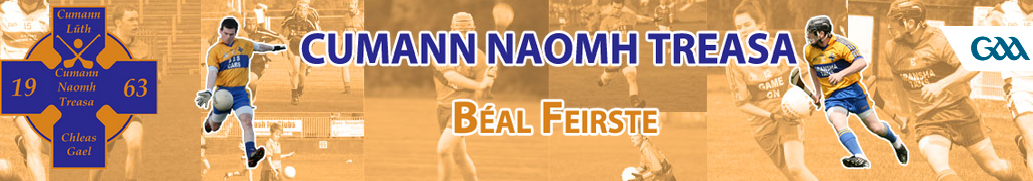 Full Membership Application FormAinm/Name: 	Seoladh/Address: 	Phone:	Mob:	Date of Birth:	                        (e.g. 06 02 65)Post Code			Email:I hereby apply to:  Cumann Naomh Treasa CLG for Membership and Membership of Cumann Luthchleas Gael. I subscribe to and undertake to further the aims and objectives of the Club and of Cumann Lúthchleas Gael and to abide by its Rules.Sinithe/Signed	Data: 	Print Name: Proposer:	Seconder:Data: 	Data:For Official Use only:Membership/ approved by Club Executive on           	                    	         Sinithe: 	Club Runai	 Data: 